МІСЦЕВЕ САМОВРЯДУВАННЯ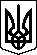 ЛЯШКІВСЬКА СІЛЬСЬКА РАДА      ДНІПРОВСЬКОГО РАЙОНУ ДНІПРОПЕТРОВСЬКОЇ ОБЛАСТІВОСЬМОГО  СКЛИКАННЯДЕСЯТА   СЕСІЯ________________________________________________________Р І Ш Е Н Н ЯПро надання дозволу на виготовлення проекту землеустрою щодо встановлення меж земельної ділянки в натурі для будівництва і ОЖБ, господарських будівель і споруд гр. Вакуленко Г.М.                     Розглянувши заяву  гр.Вакуленка Г.М. „Про надання дозволу на виготовлення проекту землеустрою щодо встановлення меж земельної ділянки в натурі для будівництва і ОЖБ, господарських будівель і споруд”, керуючись ст..12, 116, 118, 121 Земельного кодексу України сільська рада вирішила : Надати дозвіл на виготовлення проекту землеустрою   щодо встановлення меж земельної ділянки в натурі для будівництва і ОЖБ, господарських будівель і споруд, площею 0,25га,  за адресою: с. Ляшківка , вул.  Пушкіна,8 гр. Вакуленко Григорію Миколайовичу.Контроль за виконанням даного рішення покласти на постійну комісію з питань агропромислового розвитку та землекористування.Сільський голова:                                         Ю.Омелянс. ЛяшківкаВід 28. 01.2022 року№   525 -10/8